Рисунок 1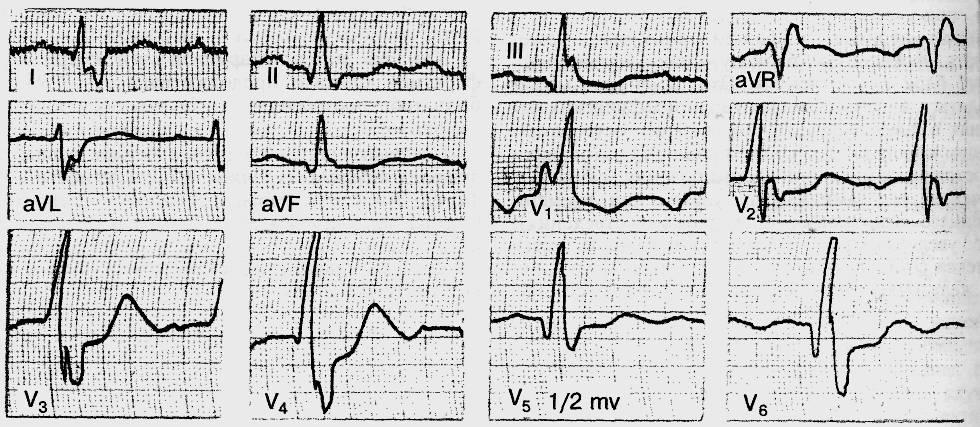 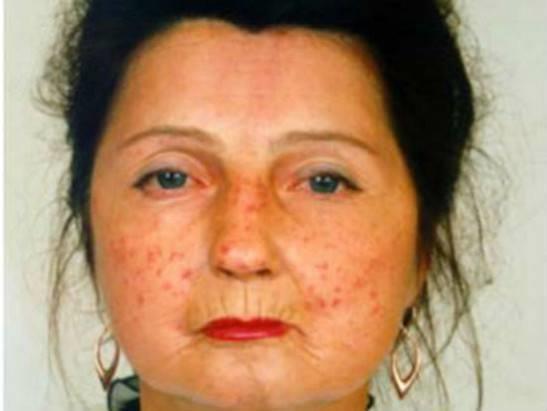 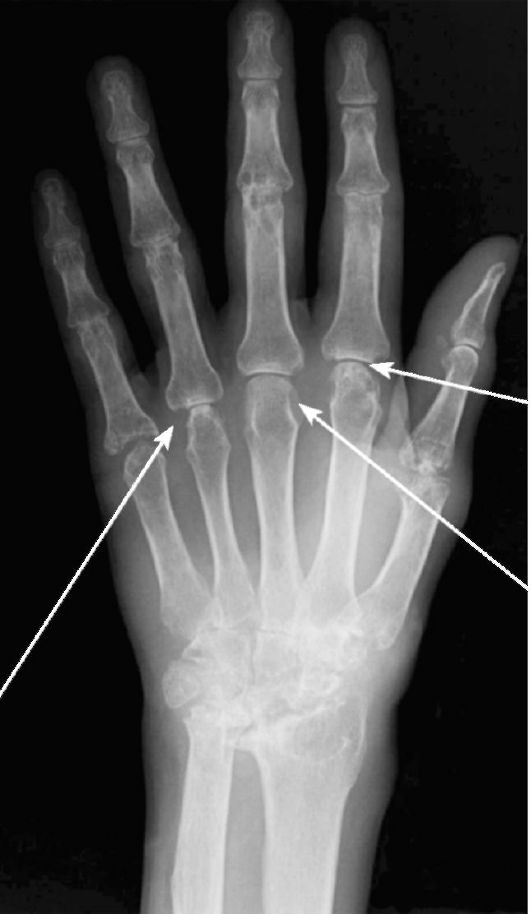 Рисунок 2.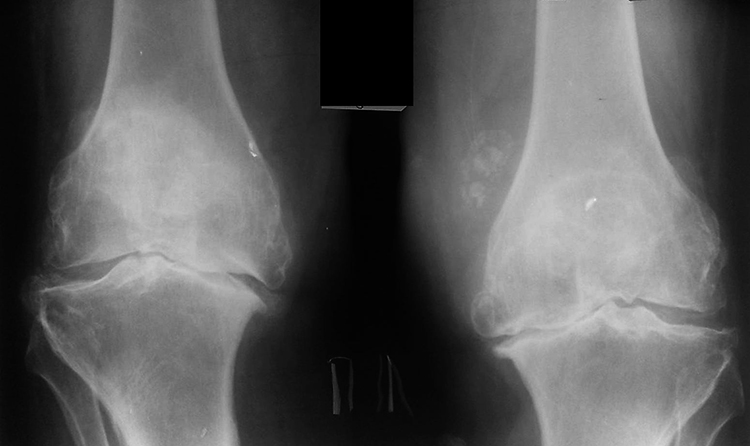 Рисунок 3.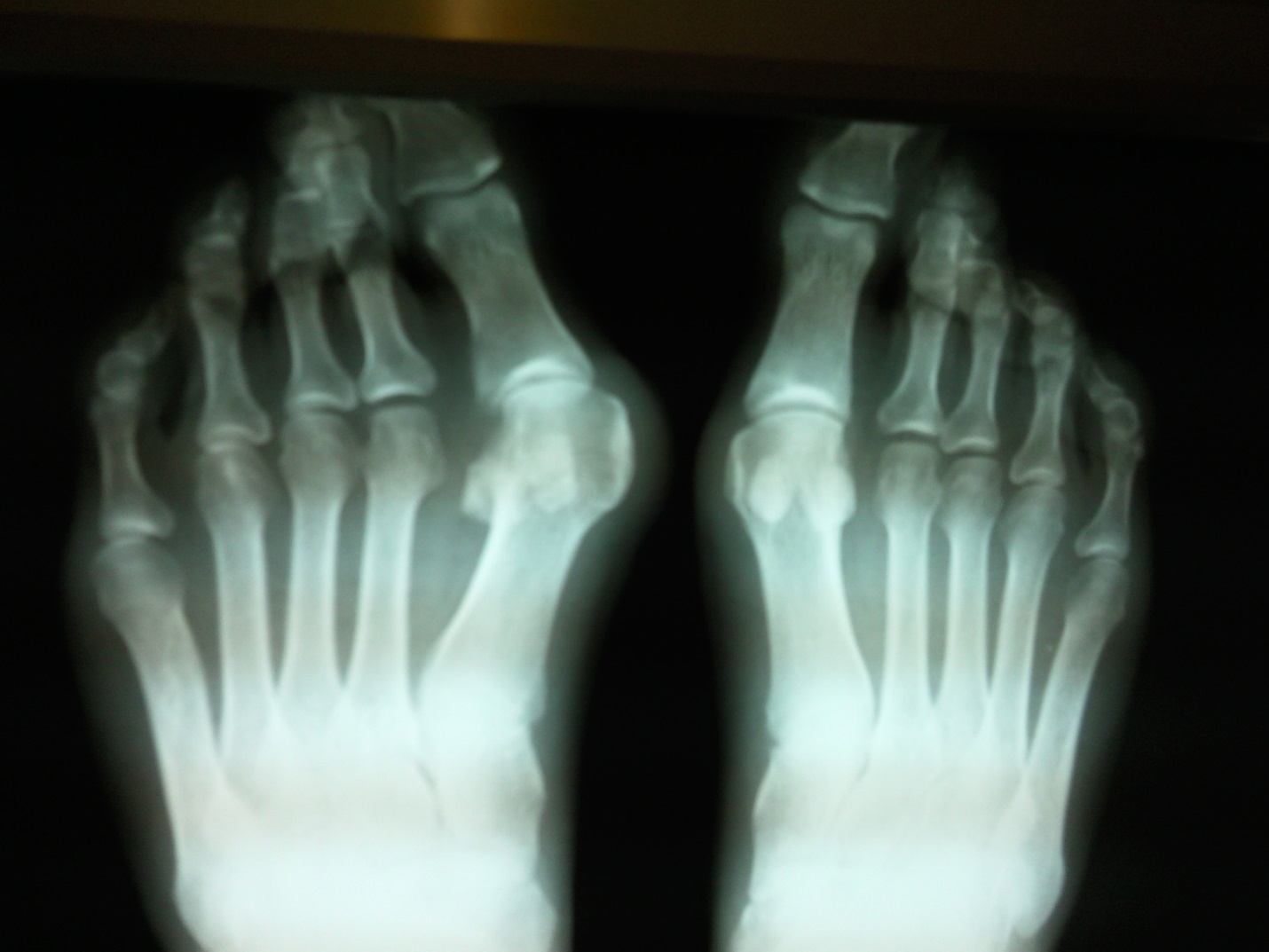 